Formulaire de demande de financement (IMF)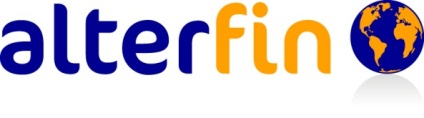 Formulaire de demande de financement (IMF)Coordonnées de l’organisationCoordonnées de l’organisationNom de l’organisation :Nom de l’organisation :Adresse de l’organisation : Pays :Site Internet :Site Internet :Coordonnées de la personne de contactCoordonnées de la personne de contactNom :	Titre :E-mail : E-mail : N° de téléphone : N° de téléphone : Contact Skype (éventuellement) :Contact Skype (éventuellement) :Renseignements commerciauxRenseignements commerciauxStructure légale :Structure légale :Date du début des activités :Date du début des activités :Population cible :  Genre :  Autosuffisance opérationnelle : (résultat d'exploitation) divisé par (charges d'exploitation + charges financières + dotations aux provisions pour pertes sur prêts nets).PAR 30: est défini comme la valeur de tous les prêts qui ont un ou plusieurs versements de capital en souffrance de plus de trente jours. Ce poste comprend la totalité du solde de capital impayé, y compris les versements en capital échus et toujours dus ainsi que le solde en capital des crédits concernés, sans les intérêts courus. Il comprend également les prêts qui ont été rééchelonnés ou restructurées en retard de plus de 30 joursRestructurés : prêts qui ont été rééchelonnés ou restructurées, n’accusant aucun retard.Passés en perte : prêts passés en perte au cours de la période d’analyse.Autosuffisance opérationnelle : (résultat d'exploitation) divisé par (charges d'exploitation + charges financières + dotations aux provisions pour pertes sur prêts nets).PAR 30: est défini comme la valeur de tous les prêts qui ont un ou plusieurs versements de capital en souffrance de plus de trente jours. Ce poste comprend la totalité du solde de capital impayé, y compris les versements en capital échus et toujours dus ainsi que le solde en capital des crédits concernés, sans les intérêts courus. Il comprend également les prêts qui ont été rééchelonnés ou restructurées en retard de plus de 30 joursRestructurés : prêts qui ont été rééchelonnés ou restructurées, n’accusant aucun retard.Passés en perte : prêts passés en perte au cours de la période d’analyse.Informations financièresInformations financièresQuel genre de financement demandez-vous ? : Quel genre de financement demandez-vous ? : Quel est le montant recherché par votre organisation ? :  Quel est le montant recherché par votre organisation ? :  